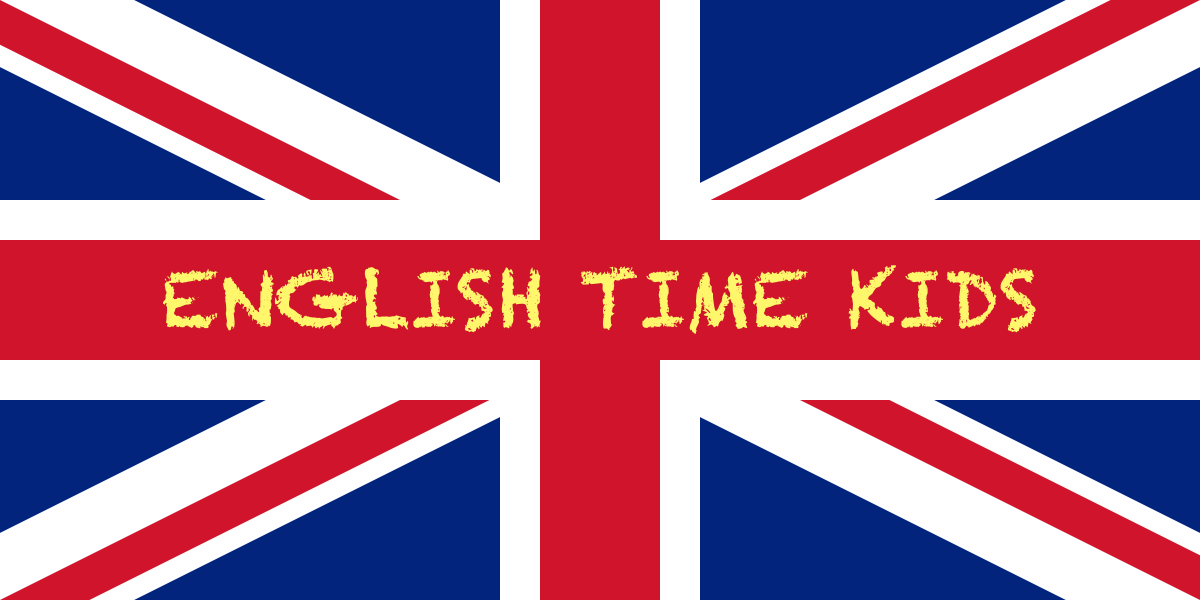 Formulaire d’inscription 2020/2021Cours collectifsNom et prénom de l’enfant : ……………………………………………………………………………….………..Date de naissance : ………………..……..……		  Classe : …………………Adresse : …………………………………………………………………………………………………………..…..………….Code postal : ……………………….		Ville : …………………………………….…….………………Nom et prénom de l’un des parents : ……………………………………………………………………………Téléphone portable : ……………………………………………   E-mail: ……………………………………………Je choisis le groupe suivant pour mon enfant : Niveau …………………     Jour ……….………………      Horaire ……………………………..Tarif pour 33 semaines d’activités: 405 € / enfantRéduction de 20% pour le deuxième enfant de la même famille.Nos tarifs incluent: frais de dossier, cotisation annuelle, matériel pédagogique, possibilité de prêt de livres, un cours d’essai gratuit la semaine du 14 septembre.REGLEMENT:□  En espèces       □  Par chèque            Nombre de chèques  □ 1 chèque      □ 3 chèques        □ 5 chèquesL’inscription sera validée à réception du dossier complet (fiche et règlement).J’autorise English Time Kids à utiliser les photos de mon enfant prises durant les cours uniquement à des fins de communication des prestations de l’association :        			 □ oui                           □ nonFait à ...................................... le ...........................            		Signature:Association English Time   8 rue Jean Cocteau   13320 Bouc Bel Aircontact@englishtimekids.com     www.englishtimekids.com